РЕСПУБЛИКА КАРЕЛИЯЗАКОНО НЕКОТОРЫХ ВОПРОСАХДЕЯТЕЛЬНОСТИ ДОБРОВОЛЬНОЙ ПОЖАРНОЙ ОХРАНЫНА ТЕРРИТОРИИ РЕСПУБЛИКИ КАРЕЛИЯПринятЗаконодательным СобраниемРеспублики Карелия29 сентября 2011 годаСтатья 1. Предмет регулирования настоящего ЗаконаНастоящий Закон в соответствии с законодательством Российской Федерации осуществляет правовое регулирование отдельных вопросов деятельности добровольной пожарной охраны на территории Республики Карелия.(в ред. Закона РК от 23.09.2022 N 2748-ЗРК)Статья 2. Полномочия органов государственной власти Республики Карелия в сфере деятельности добровольной пожарной охраны1. В сфере деятельности добровольной пожарной охраны Законодательное Собрание Республики Карелия в пределах своей компетенции:1) принимает законы Республики Карелия;2) осуществляет иные полномочия в соответствии с законодательством Российской Федерации и законодательством Республики Карелия.(в ред. Закона РК от 23.09.2022 N 2748-ЗРК)2. В сфере деятельности добровольной пожарной охраны Правительство Республики Карелия в пределах своей компетенции:1) определяет исполнительный орган Республики Карелия, уполномоченный в сфере деятельности добровольной пожарной охраны (далее - уполномоченный исполнительный орган Республики Карелия);(в ред. Закона РК от 23.09.2022 N 2748-ЗРК)2) утверждает государственные программы Республики Карелия;(в ред. Закона РК от 03.03.2015 N 1879-ЗРК)3) осуществляет иные полномочия в соответствии с законодательством Российской Федерации и законодательством Республики Карелия.(в ред. Закона РК от 23.09.2022 N 2748-ЗРК)3. В сфере деятельности добровольной пожарной охраны уполномоченный исполнительный орган Республики Карелия в пределах своей компетенции:(в ред. Закона РК от 23.09.2022 N 2748-ЗРК)1) разрабатывает, утверждает и реализует ведомственные целевые программы Республики Карелия;2) принимает нормативные правовые акты;3) осуществляет координацию деятельности исполнительных органов Республики Карелия по вопросам деятельности добровольной пожарной охраны;(в ред. Закона РК от 23.09.2022 N 2748-ЗРК)4) осуществляет иные полномочия в соответствии с законодательством Российской Федерации и законодательством Республики Карелия.(в ред. Закона РК от 23.09.2022 N 2748-ЗРК)Статья 3. Утратила силу. - Закон РК от 23.09.2022 N 2748-ЗРК.Статья 4. Государственная поддержка добровольной пожарной охраныГосударственная поддержка добровольной пожарной охраны при осуществлении ею своей деятельности оказывается в соответствии с законодательством Российской Федерации, законодательством Республики Карелия о государственной поддержке социально ориентированных некоммерческих организаций.Статья 5. Организация деятельности добровольной пожарной охраны1. Подразделения добровольной пожарной охраны создаются для участия в профилактике и (или) тушении пожаров и проведении аварийно-спасательных работ на территориях муниципальных образований и в организациях.(в ред. Закона РК от 07.06.2017 N 2124-ЗРК)2. Подразделения добровольной пожарной охраны осуществляют несение службы (дежурство) в составе пожарно-спасательного гарнизона.(в ред. Закона РК от 07.06.2017 N 2124-ЗРК)3. В соответствии с законодательством Российской Федерации работники добровольной пожарной охраны, состоящие на должностях, предусмотренных штатным расписанием, и добровольные пожарные допускаются к самостоятельной работе по тушению пожаров при наличии у них документа о квалификации, присвоенной по результатам профессионального обучения.(в ред. Законов РК от 07.06.2017 N 2124-ЗРК, от 23.09.2022 N 2748-ЗРК)4. В соответствии с законодательством Российской Федерации режим несения службы (дежурства) добровольными пожарными устанавливается учредителем общественного объединения добровольной пожарной охраны по согласованию с начальником местного пожарно-спасательного гарнизона.(в ред. Законов РК от 07.06.2017 N 2124-ЗРК, от 23.09.2022 N 2748-ЗРК)5. В соответствии с законодательством Российской Федерации выезд подразделений добровольной пожарной охраны на тушение пожаров и проведение аварийно-спасательных работ за пределы закрепленного за ними района выезда осуществляется в порядке, согласованном с учредителем (учредителями) общественного объединения пожарной охраны.(часть 5 в ред. Закона РК от 23.09.2022 N 2748-ЗРК)6. Утратила силу. - Закон РК от 23.09.2022 N 2748-ЗРК.7. В соответствии с законодательством Российской Федерации привлечение добровольных пожарных для участия в ликвидации последствий чрезвычайных ситуаций осуществляется в соответствии с законодательством Российской Федерации в области защиты населения и территорий от чрезвычайных ситуаций природного и техногенного характера.(в ред. Закона РК от 23.09.2022 N 2748-ЗРК)Статья 6. Финансовое и материально-техническое обеспечение деятельности добровольной пожарной охраны1. В соответствии с законодательством Российской Федерации финансовое и материально-техническое обеспечение деятельности добровольной пожарной охраны осуществляется за счет собственных средств, взносов и пожертвований, средств учредителя (учредителей), средств поддержки, оказываемой органами государственной власти и органами местного самоуправления общественным объединениям пожарной охраны, и иных средств, не запрещенных законодательством Российской Федерации.(в ред. Закона РК от 23.09.2022 N 2748-ЗРК)2. В бюджете Республики Карелия предусматриваются субсидии социально ориентированным некоммерческим организациям, являющимся добровольной пожарной охраной, в размере и объемах, устанавливаемых законом о бюджете Республики Карелия на очередной финансовый год и плановый период.Статья 7. Порядок вступления в силу настоящего ЗаконаНастоящий Закон вступает в силу по истечении десяти дней со дня его официального опубликования.Глава Республики КарелияА.В.НЕЛИДОВг. Петрозаводск21 октября 2011 годаN 1539-ЗРК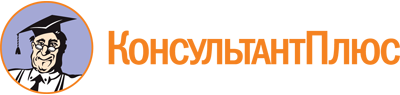 Закон Республики Карелия от 21.10.2011 N 1539-ЗРК
(ред. от 23.09.2022)
"О некоторых вопросах деятельности добровольной пожарной охраны на территории Республики Карелия"
(принят ЗС РК 29.09.2011)Документ предоставлен КонсультантПлюс

www.consultant.ru

Дата сохранения: 04.12.2022
 21 октября 2011 годаN 1539-ЗРКСписок изменяющих документов(в ред. Законов РК от 03.03.2015 N 1879-ЗРК,от 07.06.2017 N 2124-ЗРК, от 23.09.2022 N 2748-ЗРК)